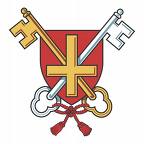 THE GOVERNING BODYOF ST PETER’S  DOCKS C. OF E. PRIMARY SCHOOLGarnet Street, Wapping,  E1W 3QT020 7488 3050admin@st-peters.towerhamlets.sch.ukADMISSIONS POLICY FOR THE 2017-2018 SCHOOL YEARFOR THE RECEPTION CLASS AND YEARS 1 TO 6The Governing Body is responsible for the admission of pupils to St. Peter’s London Docks Church of England Primary School.  The Governing Body will ensure that the number of pupils admitted in each year group will be such as to conform to statutory legislation and DFE and LA recommendations. In accordance with the Government’s policy to limit class sizes, a maximum of 30 pupils will be admitted to the Reception, Year 1 and Year 2 classes. The Governing Body proposes to admit 30 pupils to each year group.(A) Foundation PlacesThe Governing Body has designated up to 80%, (24 out of 30) places to be offered to children whose parent or guardian is an active member of St Peter’s London Docks, or another Christian church.If applying under this category, written evidence of applicants' commitment to their place of worship should be given at the time of application on the School’s Supplementary Information Form which must be returned to the School so that governors may consider your application fully; this evidence must be endorsed by your priest, minister, church or religious leader.If there are more than 24, (80%) applicants, places will be allocated according to the oversubscription criteria below. The 6 criteria are stated in order of priority: If there are less than 80% qualified applicants for foundation places, any unfilled places will become additional open places. Unsuccessful applicants for foundation places will be considered for any open places remaining unfilled at the end of the allocation procedure.(B) Open PlacesThe Governing Body has designated up to 20%,(6 places) as open places, to be offered to children who do not qualify for a foundation place, but whose parents have chosen the school for the type of education it provides. Parents applying for an open place do so knowing that the school aims to provide an education based on Christian principles and, therefore, the Governing Body expects that all children will take part in the Christian worship of the school and attend religious education lessons. If there are less than 20% applicants for the open places, any unfilled places will become additional foundation places.Application formsApplications for the 2017 Reception Class intake must be made on the Tower Hamlets Common Admissions Form. This form is available on line or from:Tower Hamlets Pupil Services, The Town Hall, , Clove Crescent,  E14. All other applications must be made on the School’s Application Form, available from the School office or via the school website.Supplementary FormsIn addition, applicants for foundation places should fill in a Supplementary Form to ensure that the governors have the requisite information to apply the Oversubscription Criteria (see below). If the applicant for a foundation place fails to provide a completed Supplementary Form the application will be automatically considered to be in oversubscription category 6 “All other applications”Supplementary forms will be available from the school office and via the school website and must be returned to the School office by the stipulated date. To contact the school office ring 020 7488 3050.Oversubscription CriteriaIf there are more applications than places available the Governing Body will award places according to the following order of priority:Looked after children and those who ceased to be looked after because they were adopted, or because they became subject to a residence order or a special guardianship order.Then: Foundation Places2.	Baptised children whose families are practising Anglicans who are on the Parish Electoral roll as regular communicants of St Peter’s London Docks Church (form completed  by the Parish Priest).3. 	Baptised children whose families are practising Anglicans other than those included in criterion 2 above. (form completed  by the Parish Priest).4.	Children whose families are practising Christians other than those included in criterion 2 and 3 above (form completed by a Parish Priest, Minister, Church Leader or Church Officer).5.      Children who are baptised Christians and whose parents/carers are in sympathy with the aims and ethos of St Peter’s London Docks School (supported by copy of baptism certificate)Open Places6.	All other applications. Within each of the six Oversubscription Criteria first priority will be given to applications on behalf of children who will have a brother or sister attending a Reception, Key Stage 1 or 2 class in St Peter’s London Docks Primary School.Tie-breakerIn the event of there being insufficient vacancies to admit all applicants in any of the Oversubscription Criteria detailed above, places will be offered to those children whose parents’/carers’ residential address is the shortest distance from the main gates of St Peter’s School when measured in a straight line. In the incidence of equidistance from the school of children living in flats, the place will be offered to the flat on the lower floor. If both flats are on the same floor, a place will be offered after random allocation in front of an independent witness.Twins and Multiple Birth ApplicationsIn the event of a final adjudication the place will be offered by random allocation which will take place in the presence of an independent witness. Reception Class AdmissionsApplicants should be made aware that Nursery education is a non-statutory service and that a child’s attendance in the School’s Nursery Class does not guarantee a future place in the Reception Class or Years 1 to 6. A fresh application must be made by those seeking places in the Reception Class or Years 1 to 6.Appeals ProcedureParents/carers wishing to appeal against the school’s decision in matters of admission should do so in writing to the Clerk of Governors, via the school, and should specify their reasons for making the appealWaiting listIf there is no place available at the School, parents/carers may have their applications placed on the School’s waiting list. In the event of a vacancy arising in any year group the Oversubscription Criteria (see above) will be applied in order to determine the offer of places.Periodically, those applicants on the waiting list will be contacted and asked to confirm if they wish it to remain on the waiting list. If confirmation is not received by a given date the application will be removed from the waiting list. Pupils with a Statement of Special Educational NeedsThe admission of pupils with a statement of Special Educational Needs is dealt with bya completely separate procedure. This procedure is integral to the making andmaintaining of statements by the pupil’s home Local Education Authority. Details ofthis separate procedure are set out in the Special Educational Needs Code ofPractice.Children who are Hard to PlaceThe school is committed to taking its fair share of vulnerable children who are hard toplace, in accordance with locally agreed protocols. Accordingly, outside the normalround of admissions, the governing body is empowered to give absolute priority to achild where admission is requested under any local protocol which carries theagreement of both the governing body and the diocese for the current admission yearApplications for places in Years 1 to 6Application for admissions to all year groups will be considered in accordance with the order of priority in the Oversubscription Criteria (see above)Nursery AdmissionsParents/ Carers apply directly to the school. It is recommended that applications are not accepted before the child has reached the age of 2. (See separate Nursery Admissions Policy)Interpretation of terms used in the Admissions Policy and Oversubscription Criteria ApplicantsThe parents and/or carers submitting an application for a place on behalf of a child.Looked after childrenAs defined in Section 22 of the Children’s Act 1989 and refers to any child, in the care of the Local Authority or provided with accommodation by them, (e.g. Children with foster carers)“Practising”Attend  place of worship at least once a month for the past yearPractising AnglicansFamilies who are currently practising members of the Church of England. Applicants will need to provide written confirmation of their current religious practice from a Parish Priest or Vicar.Practising ChristiansFamilies who are currently practising members of a   of “Churches Together in  and ”. Applicants will need to provide written confirmation of their current religious practice from a Parish Priest, Minister, Church Leader or Church Officer.Baptism certificateBaptism certificate from a member church of “Churches Together in  and ”Residential addressApplicants must provide the School with proof of their residential address.  Independent verification may be sought of the applicant's residential address.Brother or sister'Brother or sister' refers to brother or sister, half brother or sister, adopted brother or sister, step brother or sister, or the child of the parent/carer’s partner, and in every case, the child should be living in the same family unit at the same address.